Publicado en Madrid el 18/08/2022 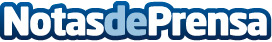 La contratación de personas con discapacidad alcanza su máximo histórico en 2022, según Fundación AdeccoEntre enero y julio de 2022 las personas con discapacidad han suscrito 77.441 contratos, la cifra más alta de toda la serie histórica. La recuperación económica tras la Covid-19 ha ido de la mano de un paulatino cambio de mentalidad en la sociedad y en las empresas, que son cada vez más conscientes del talento que aportan las personas con discapacidad, viendo reforzados valores como la superación, el sacrificio o el esfuerzo, tan necesarios en un entorno diverso y competitivoDatos de contacto:Redacción914115646Nota de prensa publicada en: https://www.notasdeprensa.es/la-contratacion-de-personas-con-discapacidad_6 Categorias: Nacional Sociedad Solidaridad y cooperación Recursos humanos http://www.notasdeprensa.es